TEMAT: MÓJ PRZYJACIEL – ANIOŁ STRÓŻ.DZIŚ ZACHĘCAM WAS DO ROZMOWY Z OSOBĄ DOROSŁĄ NA TEMAT SŁOWA PRZYJACIEL.KTO TO JEST? JAK MOŻEMY WSPÓLNIE SPEDZAĆ CZAS? KTO MOŻE BYĆ NASZYM PRZYJACIELEM?DO NASZYCH PRZYJACIÓŁ NALEŻY SPECJALNY WYSŁANNIK OD PANA BOGA – JEST NIM ANIOŁ STRÓŻ. PAN BÓG PODAROWAŁ KAŻDEMU Z NAS, Z OSOBNA ANIOŁA STRÓŻA I DAŁ MU SPECJALNE ZADANIE – TROSKA O KAŻDEGO CZŁOWIEKA.ANIOŁ NIE MA CIAŁA, JEST NIEWIDZIALNY.NA OBRAZKU DAWNO TEMU, KTOŚ WYMYSLIŁ, ŻE SKORO ANIOŁ JEST POSŁANY OD PANA BOGA I MA CZUWAĆ NAD NAMI TO PEWNIE MA SKRZYDŁA, ABY BYĆ BLISKO BOGA I CZŁOWIEKA. I TAKIEGO ANIOŁA ZE SKRZYDŁAMI CZĘSTO MOŻNA ZOBACZYĆ NA RYSUNKU.ZAPRASZAM  DO POKOLOROWANIA PONIŻSZEGO OBRAZKA.DALSZA CZĘŚĆ O NASZYM ANIELE BĘDZIE DOSTĘPNA ZA TYDZIEŃ 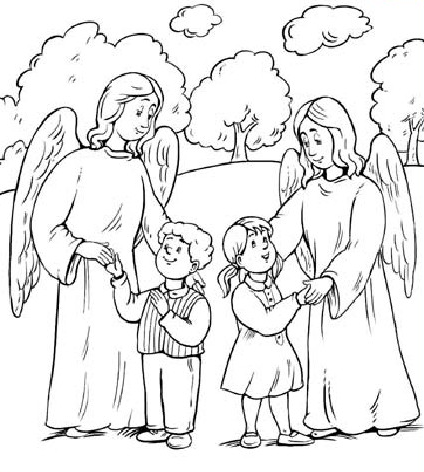 